Тема: Значение и необходимость проведения маркетинговых исследований.Выберите правильный  вариант ответа1. Исследование проведения людей в магазине предполагает следующую форму эксперимента:а) лабораторную;		в) полевую; 			д) правильного ответа нет.б) кабинетную; 		г) все ответы верны;2.Цена  на товар (услугу) как категория маркетинга – это:а) нужда в конкретном виде продукции; б) потребность в товаре, которая может быть оплачена потребителем;в) денежное выражение  стоимости  товара. г) затраты на производство продукциид) правильного ответа нет.3.Доля фирмы на рынке – это:А)  отношение объёма продаж фирмы на данном рынке к совокупному объёму продаж всех фирм на данном рынке в течение определенного времени;Б)   объём производства продукции на фирме в течение года;В)   объём продаж фирмы в течение определенного периода;Г)   отношение объёма производства за определенный период времени к объёму продаж фирмы в течение этого же периода.4.Если планируется   понижение цен (сезонные распродажи) , что произойдет со спросом:А) уменьшится;		Б) увеличится.5. Под рынком в маркетинге  понимают:а) совокупность всех хозяйствующих субъектовб) любое место продажи продовольственных товаровв)  совокупность реальных и потенциальных покупателей товара6.Ёмкость рынка – это: А)   суммарный объём продаж, осуществленный всеми фирмами на данном рынке течение определенного периода;   Б)   максимально возможный объём продаж, который смогут осуществить все фирмы на данном рынке при данном уровне цен;  В)   объём потребления, который возможен на данном рынке в течение определенного времени при нулевом уровне цен;Г)   объём продаж конкретной фирмы в течение года на данном рынке.7.Спрос на товар (услугу) как категория маркетинга – это:а) нужда в конкретном виде продукции; 		б) потребность в товаре (услуге);в) потребность в товаре, которая может быть оплачена потребителем;г) все ответы верны; 		д) правильного ответа нет.8. Потребность – это:а) количество денег, которое потребитель может использовать для удовлетворения своих нужд;б) нужда, воплощенная в какую-то конкретную форму;в) товар, который способен удовлетворить нужду потребителя;г) все ответы верны;д) правильного ответа нет.9. Специалисты по маркетингу в первую очередь ориентируются на:А)   потребности потребителей;              Б)    качество выпускаемой продукции; В)   уровень цен в отрасли;                       Г)    возраст потребителей.10.Стоимость  товара  (услуги) как категории  маркетинга – это:а)  денежное выражение  стоимости  товара. б) затраты на производство продукциив) потребность в товаре, которая может быть оплачена потребителем;г) все ответы верны; 	д) правильного ответа нет11. Потребитель – это:а) лицо, производящее продукцию для удовлетворения   потребности в получении  прибыли;б) лицо, приобретающее товары для  последующей перепродажи;в) лицо, использующее товары для удовлетворения своих потребностей.12. Какой из перечисленных методов конкурентной борьбы не является ценовым:а) улучшение сервисного обслуживания;б) предоставление скидок с цены продаж;в) сезонное снижение цен;г)  снижение цен ниже конкурентного уровня.Подробно обоснуйте сделанный вами выбор.1. Восстановите взаимосвязь между нуждой - потребностью - желанием. Приведите пример.2. Раскройте сущность маркетинговой деятельности через определение «Маркетинг». 3.Этапы формирования маркетинга. Переход от «сбытовой» к «маркетинговой» стратегии.4. Опишите главную цель маркетинга. Подробно обоснуйте.Тема: Определение проблем и выбор путей решения проблем маркетинговых исследований.1.  Маркетинговая информационная система. Ее определение и составляющие. 2.  Этапы проведения маркетингового исследования. 3.  Проведение исследований с участием специализированных маркетинговых центров. 4.  Этические проблемы маркетинговых исследований. Вопросы для обсуждения и задания1.  Назовите основные этапы проведения маркетингового исследования. На каком из этапов происходит выбор метода исследования и метода сбора данных? 2.  Какими методами можно проводить маркетинговое исследование и от чего зависит выбор того или иного метода исследования? 3.  Всегда ли необходимо при проведении маркетингового исследования обращаться в специализированные маркетинговые исследовательские центры? Аргументируйте свой ответ. 4.  Перечислите преимущества и недостатки организации исследования силами исследовательских центров. 5.  Опишите круг этических проблем, возникающих в отношении участников исследования (респондентов, наблюдаемых, тестируемых), в отношении заказчиков исследования и самих организаторов исследования и исследователей. 6.  Как известно, нормы поведения, связанные с проведением маркетинговых исследований, сводятся в единый документ, называемый кодексом маркетинговых исследований. Например, в Кодексе Европейской ассоциации исследователей рынка и общественного мнения (ESOMAR), предусмотрены правила поведения, не допускающие ущемления прав участников исследования. Рассмотрим следующую ситуацию: Компания-производитель соков заказала проведение маркетингового исследования одной специализированной организации. Заказчик желал узнать, что необходимо изменить в упаковке и позиционировании товара, с тем, чтобы максимально полно соответствовать предпочтениям целевой группы – детей в возрасте от 5 до 10 лет. Исследование было проведено в четырех детских садах и восьми школах города. В каждом месте исследователи работали в течение
1-1,5 часов. Объем выборки составил 250 детей. Имена и фамилии всех участников, их возраст, номер школы или детского сада были зафиксированы исследователями на бумажных носителях. Перед проведением исследования были поставлены в известность воспитатели и учителя. В ходе проведения исследования, с детьми была проведена игра, когда им предлагалось выбрать наиболее понравившийся цвет и форму упаковки. При этом осуществлялась видеозапись. По окончанию игры детям задавались вопросы уточняющего характера. Когда исследование подошло к концу, все были угощены соками производителя, заказавшего исследование. Какие правила и требования кодекса маркетинговых исследований нарушили исследователи в представленной ситуации? Аргументируйте свой ответ. Тема: Достоинства и недостатки вторичной информацииЗадача 1 Используя метод анализа документов, провести кабинетное исследование рынка стирального порошка.Пользуясь информацией из таблицы 3, определить тенденции развития данного рынка в целом и по каждой марке отдельно.Анализ полученных результатов представить в виде расчетной таблицы (см. форму № 1), а также в письменной форме.Что можно сказать о динамике изменения спроса на рынке стирального порошка в целом? Как изменились продажи отдельных марок на рынке в период 2002–2004 гг.?Продажи стирального порошка различных марок в 2002–2004 гг.Форма расчетной таблицы №1 Пояснения к задаче. Несомненно, абсолютные величины (тонны проданного стирального порошка) играют важную роль в практической и познавательной деятельности, однако исследования обязательно приводят к необходимости различного рода сопоставлений. В таких случаях абсолютные показатели рассматриваются не только самостоятельно, но и в сравнении с другими показателями. Результат такого сопоставления может быть представлен коэффициентом или выражен в процентах и показывает, во сколько раз или насколько процентов сравниваемый показатель больше или меньше базисного. Относительные величины имеют форму коэффициентов, если они исчисляются делением сравниваемой величины на базу сравнения. Если коэффициент умножить на 100, то получится результат сопоставления в процентах или темпы роста. Аналитиками рассчитываются как базисные, так и цепные темпы роста. При расчете базисных темпов роста в знаменателе всегда берется базисный показатель, при расчете цепных – предыдущий показатель перед сравниваемым.  Т роста = (Сравниваемый показатель / Базисный показатель) 100 %.  Если из темпов роста вычесть 100 %, то можно получить показатель, характеризующий относительный прирост или снижение сравниваемого показателя по отношению к базовому:  Т прироста = Т роста – 100 %. Приведем пример использования рассмотренных показателей в письменном анализе: Анализ динамики объемов продаж стирального порошка за период 2002–2004 гг.
показал значительное увеличение объемов потребления данного товара. Темпы роста объемов продаж в целом по товарной группе составили в 2004 г. 138 % от уровня
2002 года. (Соответственно увеличение в объемах продаж произошло на 38 %). В 2004 году объемы продаж данного товара увеличились на 31,2 % по сравнению с 2003 годом, что в абсолютном выражении составило 11,4 тонны. (Это означает, что в 2004 рост объемов продаж составил 131,2 % от уровня предыдущего года).  Задача 2 С помощью метода анализа документов, проанализируйте объемы продаж алкогольных напитков в России в период 1991, 1997–1999 гг. Данные о производстве и продаже алкогольных напитков взяты из статистического сборника «Россия – 2000» (табл. 4, 5).Используя информацию об объемах производства, определите, насколько отечественные производители обеспечивали существующий спрос на различные алкогольные напитки в разные годы.Результаты проведенного анализа представьте в таблицах (их формы указаны ниже) и дайте письменный анализ динамики изменения объемов продаж данного товара. С чем могут быть связаны такие изменения в объемах производства и продаж алкогольных напитков в разные годы?Продажа алкогольных напитков в России, млн дкл Таблица 5 Производство алкогольных напитков в России, млн дклФорма расчетной табл. № 1Анализ динамики объемов продаж алкогольных напитков в России Форма расчетной табл. № 2Анализ уровня обеспечения отечественными производителями
существующего спроса на алкогольные напиткиЗадача 3 С помощью метода анализа документов, проанализируйте объемы продаж алкогольных напитков в России в период 2000–2002 гг. Данные о производстве и продаже алкогольных напитков взяты из статистического сборника «Россия – 2003» (табл. 6, 7).Используя информацию об объемах производства, определите, насколько отечественные производители обеспечивали существующий спрос на различные алкогольные напитки в разные годы.Результаты проведенного анализа представьте в таблицах (их формы указаны в задаче 2). Проведите письменный анализ динамики изменения объемов продаж данного товара.Сравните полученные результаты с результатами решения предыдущей задачи. Какой вывод можно сделать на основании этого?Продажа алкогольных напитков в России, млн дкл Таблица 5 Производство алкогольных напитков в России, млн дклФорма расчетной табл. № 1Анализ динамики объемов продаж алкогольных напитков в России Форма расчетной табл. № 2Анализ уровня обеспечения отечественными производителями
существующего спроса на алкогольные напиткиПродажа алкогольных напитков в России, млн дкл Таблица 7 Производство алкогольных напитков в России, млн дклТема: Исследование рынка конкретного товараРешите предложенные задачиЗадача 1Рассчитайте рыночные показатели на основе следующих данных:Задача 2Рассчитайте рыночные показатели на основе следующих данных:Задача 3Рассчитайте рыночные показатели на основе следующих данных:Задача 4Рассчитайте рыночные показатели на основе следующих данных:Задача 5Рассчитайте рыночные показатели на основе следующих данных:Задача 6Рассчитайте рыночные показатели на основе следующих данных:Объем производства продукции 200000 ед. при мощности 220000 ед., по  цене 500 рублей за 1 единицу. Издержки производства на 1 единицу продукции составили  380 рублей, расходы на маркетинг 50 рублей.Задача 7Рассчитайте рыночные показатели в текущем и плановом периоде на основе следующих данных:Рынок товара оценивается в 600 человек,  прирост в плановом периоде составит 30 человек. Годовое число покупок на человека на целевом рынке составляет 0,45. Цена за единицу продукции составляет 1000 рублей, а прибыль от реализации одной единицы продукции 130 рублей. Задача 8Определите долю фирмы на рынке, если емкость рынка составила в отчётном периоде 45600ед. продукции;  рентабельность продаж фирмы на основе следующих данных:предприятие произвело 500ед. продукции в отчётном периоде, остатки продукции на начало отчётного периода 150ед., а на конец отчётного периода – 80ед. Отпускная цена одной  единицы продукции составляет 3300 руб., прибыль от реализации одной единицы продукции – 450 руб.Задача 9Объем продаж фирмы в текущем году составил 2400 ед. продукции, а в будущем периоде планируется увеличение  объема продаж на 5%. Отпускная цена 1 ед. продукции составляет 3900 рублей, расходы на маркетинг определены на уровне 16% от объема продаж. Производственные затраты  на 1 ед. продукции составили 2300 рублей.Определите:Объем продаж продукции в стоимостном и натуральном измерении в текущем и плановом периоде, если отпускная цена в планируемом периоде составит 4560 рублей. Расходы на рекламу в текущем и плановом периодах.Рентабельность продаж фирмы в текущем и плановом периодах.Задача 10Определите объем продаж продукции в стоимостном и натуральном измерении, расходы на рекламу, рентабельность продаж фирмы в текущем и плановом периодах на основе следующих данных.Объем продаж фирмы в текущем году составил 100ед. продукции, а в будущем периоде планируется увеличение  объема продаж на 5%. Отпускная цена 1 т. продукции  в текущем периоде составляет 1400 рублей, в плановом периоде  ожидается увеличение на 100рублей,  расходы на маркетинг определены на уровне 10% от объема продаж. Производственные затраты  на 1 ед. продукции составили 1110 рублей.Задача 11Определите:Цену за 1 единицу продукции предприятия «А» и  «С».Точку безубыточности каждого предприятия.Емкость рынка в натуральном и стоимостном  выражении.Долю рынка по стоимости и количеству продаж на основе следующих данных.Тема: Анкетирование в системе маркетинговых исследованийУважаемый респондент! 
Кафедра менеджмента и маркетинга Кабардино-Балкарского государственного университета проводит исследование по проблеме накопления и управления твердыми бытовыми отходами (ТБО). Вам предлагаются различные варианты ответов на вопросы анкеты. Напротив выбранного Вами ответа поставьте «галочку» (√). Заранее благодарим Вас за участие.Немного о себе: 1. Ваш возраст: 16–25 лет  2.   25–45 лет   3. более 45 лет2. Ваш пол: муж.2.жен.3. Ваше образование: неполное среднее 2. полное среднее 3. неполное высшее 4. высшее4. Ваш род занятий: учащийся/студент 2. работник производственной сферы       	      3.служащий 4. временно не занят 5. безработный5. Ваш уровень дохода: низкий 2. ниже среднего 3. Средний 4. выше среднего6. Вы являетесь: городским жителем 2. сельским жителем1. Знакомы ли Вам такие понятия, как «управление ТБО», «сокращение от ходов», «переработка ТБО», «раздельный сбор отходов»? впервые слышу 2. да, знакомы2. Если на 1-й вопрос Вы ответили «да», укажите, пожалуйста, источник. средства массовой информации 2.щитовая реклама3.  знакомые и родственники 4. другое3. Считаете ли Вы необходимым совершенствование существующей системы обращения ТБО? 1. Да 2. нет4. Какие способы обращения с ТБО кажутся Вам наиболее приемлемыми? утилизация (сжигание, захоронение)переработка 3.сокращение ТБО5. Готовы ли Вы сортировать отходы по видам сырья у себя дома? Да  2.нетЕсли Вы ответили «нет», переходите к 6-му вопросу, а далее по порядку; если «да» – к 7-му. 6. Почему? нет времени  2 .это связано с дополнительными хлопотами3.не вижу смысла  4.другое7. Согласны ли Вы платить за вывоз мусора не фиксированную сумму, а пла ту, зависящую от количества образуемых отходов (чем больше объем отходов, тем выше плата, и наоборот)? да, это справедливо 2. да, так как отходов образуется немного3.нет, для меня (нашей семьи) это будет дорого      4.нет, меня устраивает существующая система оплаты вывоза мусораТипы вопросов,  применяемые при анкетированииОценочная шкала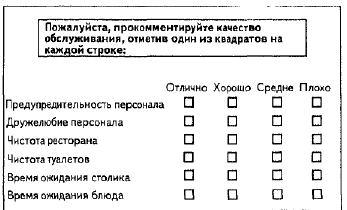 Шкала Лайкерта - это оценка некоторого высказывания, обычно пятибалльной шкале со значениями:1) безусловно согласен;2) скорее согласен;3) согласен и не согласен в равной мере;4) скорее не согласен;5) безусловно не согласен.Пожалуйста, прочитайте утверждение и поставьте «Х»  в квадрате который более точно отражает степень Вашего согласия или не согласия с утверждением.Шкала семантического дифференциала -  5–7 размерная шкала границами, которой являются биполярные утверждения. например:"холодный" и "горячий"; "слабый" и "сильный"; "заслуживающий доверия" и "не заслуживающий доверия";"старомодный" и "современный";Респондента просят по предложенной шкале оценить свое отношение к изучаемому объекту.Дайте оценку представленных на ваше усмотрение параметров пылесоса по такой шкале.  1   2   3   4   5Цена низкая —   —   —   —   —   высокаяМощность   низкая —   —   —   —   —   высокаяВес   незначительный   —   —   —   —   —   большойРазмер   малый —   —   —   —   —   большойШкала важности – это тип вопроса, при котором опрашиваемый определяет степень важности предложенного ему утверждения.При принятии решения о приобретении компьютера его цена для меня…-     Важна-     Не очень важна-     Совсем не важнаПожалуйста, прочитайте утверждение и поставьте «Х»  в квадрате который более точно отражает степень важности или отсутствия важности для каждой их характеристик.Ошибки  при составлении анкеты"Вы удовлетворены качеством и ценой услуг?"Вопрос подростку: «Какой тип семейного автомобиля Вы предпочтёте, когда женитесь.»Беспокоитесь ли Вы о свежести молока, покупая молоко в магазине?Сколько пачек стирального порошка Вы покупаете на протяжении года?".5. «Сколько бы вы заплатили за солнцезащитные очки, предохраняющие ваши глаза от вредных ультрафиолетовых лучей, приводящих к потере зрения?»1.В анкете следует избегать объединения сразу нескольких вопросов в одном. Например: "Вы удовлетворены качеством и ценой услуг?". Понятно, что ответ на первую половину вопроса может не совпадать с ответом на вторую.3.Не следует склонять респондента делать обобщения, выходящие за рамки его опыта. Например, вопрос: «Беспокоитесь ли вы о свежести молока, покупая молоко в магазине?» понуждает респондента отвечать утвердительно, выходить за рамки его личного опыта. Более правильно по данной проблеме задать следующий вопрос: «Сколько раз во время пяти последних покупок молока вы беспокоились о его свежести?»4.Проблемы, связанные с ошибками памяти, возникают в том случае, когда респонденту предлагают подсчитать какую-то конкретную цифру за достаточно длительный период времени. Например: "Сколько пачек стирального порошка Вы покупаете на протяжении года?". 5.Вопросы следует формулировать в нейтральной тональности, без некоей положительной или отрицательной оценки рассматриваемой проблемыНапример, на вопрос: «Сколько бы вы заплатили за солнцезащитные очки, предохраняющие ваши глаза от вредных ультрафиолетовых лучей, приводящих к потере зрения?» респондент скорее будет отвечать, сколько он заплатил бы за что-то, что предохранит его от потери зрения. Более правильной является следующая формулировка: «Сколько бы вы заплатили за солнцезащитные очки, предохраняющие глаза от ультрафиолета?»Ошибки  при составлении анкеты	Тема: Оценка сегментов рынка на основе критериевЗадача 11Фирма при реализации продукции ориентируется на три сегмента рынка.В первом сегменте объём продаж в стоимостном измерении в прошлом периоде составил 10 тыс. руб. при ёмкости рынка в этом сегменте 1340 тыс. руб. Предполагается, что в следующем году ёмкость рынка в этом сегменте возрастёт на 5 %, доля фирмы  уменьшится – на 5 %.Во втором сегменте доля фирмы составляет 15 %, объём продаж в стоимостном измерении составляет 70 тыс. руб. Предполагается, что ёмкость рынка возрастёт на 4 % при сохранении доли фирмы в этом сегменте.В третьем сегменте ёмкость рынка составляет 64 тыс. руб., доля фирмы – 12 %. Изменений ёмкости рынка не предвидится, объём продаж возрастет на 10 тыс. руб.Определите объём продаж фирмы в настоящем году при вышеперечисленных условиях. Тема: Составление карты позиционирования  конкурирующих товаров.Алгоритм процесса проведения сегментации.1 этап. Обозначьте максимально широкий рынок.На этом этапе необходимо определить рынок на который будет  направлена Ваша деятельность.2 этап. Перечислить потребности потенциальных потребителей.На этом этапе необходимо определить  потребности, которые могут испытывать Ваши  потребители. Чем больше Вы сможете найти, тем лучше, и тем больше у Вас будет шансов обойти конкурентов и добиться успеха.3 этап. Определить “узкие” рынки исходя из перечисленных потребностейКаждая потребность является наиболее актуальной для определённого сегмента рынка, и именно на основе каждой отдельной потребности может быть сформирован один или несколько узких рынков – “сегментов”.4 этап. Назвать полученные сегменты рынка. Это стоит сделать для удобства дальнейшей работы с сегментами, чтобы в дальнейшем при упоминании сегмента просто называть его «имя», а не описывать характеристики. 5 этан. Найти и описать ключевые (самые важные) потребности для каждого сегмента.На этом этапе Вы должны совместить представления о потребностях, которые может удовлетворить Ваш продукт, с требованиями каждого отдельного сегмента, т.к у каждого сегмента есть свои специфические потребности, и при работе с данными сегментами на них надо обращать внимание в первую очередь. Результаты этой работы лучше оформить в виде таблицы.6этап. Описать подробно наиболее важные «потребительские» характеристики каждого сегмента.На данном этапе  предстоит описать каждый  выделенный сегмент рынка и создать образ «потенциального потребителя». Это очень важно так как от свойств  потенциального потребителя  будет зависеть весь комплекс маркетинга для данного сегмента – как искать этих потребителей, чем их привлекать, какие цены назначать для каждой группы. Результаты можно добавить в отдельную колонку таблицы, которую составляли на предыдущем этапе. 7 этап. Оценить перспективность каждого сегмента.Заключительный этап сегментирования рынка должен в идеальном случае дать Вам ответ, что для Вас более перспективно и на каких сегментах (или одном сегменте) рынка Вам стоит сконцентрировать свои усилия. Для этого нужно оценить каждый сегмент по нескольким параметрам:•   количество потенциальных потребителей•   доходность данного сегмента•   уровень конкуренции•  Ваши возможности для работы на этом сегменте рынкаэтап. Позиционирование продукта.Осуществляется  на графике «цена - качество» в соответствии с их характеристиками: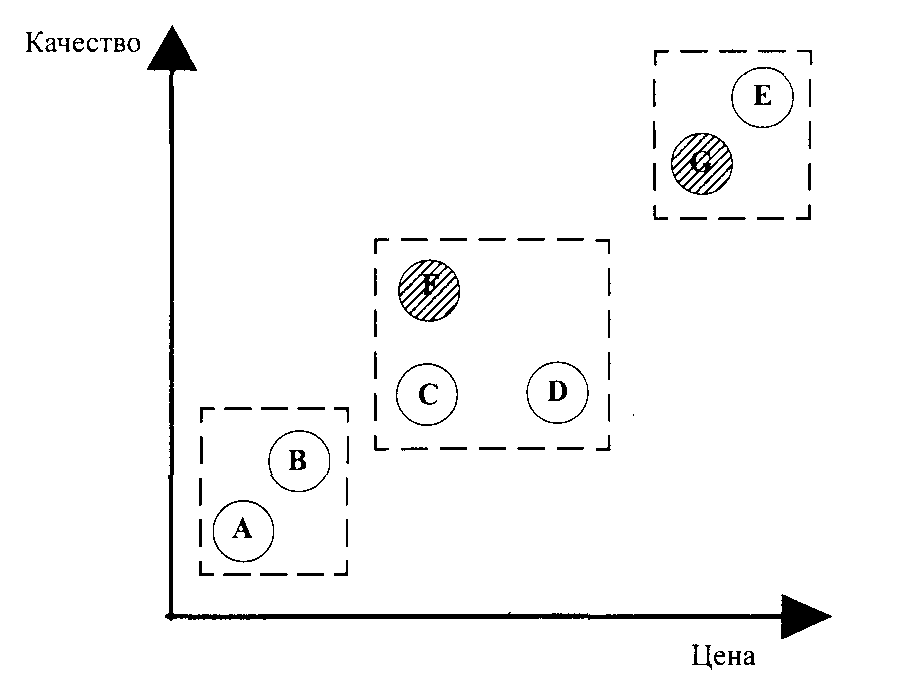 Рисунок. Позиционирование продукта.Марки Объем продаж, тонн Объем продаж, тонн Объем продаж, тонн Марки 2002 г. 2003 г. 2004 г. «Пемос» 87,6 100,3 133,6 «Омо» 167,0 152,8 98,5 «Тайд» 115,9 166,9 148,2 «Ариэль» 180,0 181,9 170,6 «Миф» 190,4 199,7 182,3 «Лоск» 36,2 49,7 82,9 «Дося» 23,3 28,1 39,0 Другие марки 44,1 58,1 119,9 Всего: 844,5 937,5 975,0 Марки Объем продаж, тонн Объем продаж, тонн Цепные темпы роста, % Объем продаж, тонн, 2004 г. Цепные темпы роста, % Базисные темпы роста, % Марки 2002 г. 2003 г. Цепные темпы роста, % Объем продаж, тонн, 2004 г. Цепные темпы роста, % Базисные темпы роста, % Напитки Годы Годы Годы Годы Напитки 1991 1997 1998 1999 Водка и ЛВЗ 142,5 214,7 217,5 223,5 Вина 70,5 63,0 51,5 50,2 Вина шампанские 7,1 21,9 17,3 16,4 Коньяки 6,3 3,7 3,9 3,6 Пиво 278,3 411,7 335,9 381,5 Всего: 504,7 715,0 626,1 675,2 Напитки Годы Годы Годы Годы Напитки 1991 1997 1998 1999 Водка и ЛВЗ 154,0 83,0 87,0 134,0 Вина 65,2 17,5 16,4 22,4 Вина шампанские 7,4 10,0 9,2 7,3 Коньяки 3,7 0,9 1,1 1,4 Пиво 333,0 261,0 336,0 446,0 Всего: 563,3 372,4 449,7 611,1 Напитки Объем продаж 1991 г. Объем продаж 1997г. Объем продаж 1998 г. Темп
роста, % Объем продаж 1999 г. Темп
роста, % 1999 г.
к 1991 г.,  % Напитки Объем продаж 1991 г. Объем пр-ва, 1991 г. Уровень обеспеченности спроса, % Объем продаж, 1997 г. Объем пр-ва, 1997 г. Уровень обеспеченности
спроса, % и т.д. Напитки Годы Годы Годы Годы Напитки 1991 1997 1998 1999 Водка и ЛВЗ 142,5 214,7 217,5 223,5 Вина 70,5 63,0 51,5 50,2 Вина шампанские 7,1 21,9 17,3 16,4 Коньяки 6,3 3,7 3,9 3,6 Пиво 278,3 411,7 335,9 381,5 Всего: 504,7 715,0 626,1 675,2 Напитки Годы Годы Годы Годы Напитки 1991 1997 1998 1999 Водка и ЛВЗ 154,0 83,0 87,0 134,0 Вина 65,2 17,5 16,4 22,4 Вина шампанские 7,4 10,0 9,2 7,3 Коньяки 3,7 0,9 1,1 1,4 Пиво 333,0 261,0 336,0 446,0 Всего: 563,3 372,4 449,7 611,1 Напитки Объем продаж 1991 г. Объем продаж 1997г. Объем продаж 1998 г. Темп
роста, % Объем продаж 1999 г. Темп
роста, % 1999 г.
к 1991 г.,  % Напитки Объем продаж 1991 г. Объем пр-ва, 1991 г. Уровень обеспеченности спроса, % Объем продаж, 1997 г. Объем пр-ва, 1997 г. Уровень обеспеченности
спроса, % и т.д. Напитки Годы Годы Годы Годы Напитки 1999 2000 2001 2002 Водка и ЛВЗ 223,5 214,6 209,1 211,3 Вина 50,2 52,3 56,1 62,5 Вина шампанские 16,4 18,3 18,5 17,5 Коньяки 3,6 4,1 4,5 5,2 Пиво 381,5 524,6 634,6 707,8 Всего: 675,2 813,9 922,8 1004,3 Напитки Годы Годы Годы Годы Напитки 1999 2000 2001 2002 Водка и ЛВЗ 134,0 123,0 131,0 140,0 Вина 22,4 26,9 30,9 35,9 Вина шампанские 7,3 6,8 7,7 8,1 Коньяки 1,4 1,8 2,1 2,7 Пиво 446,0 516,0 638,0 703,0 Всего: 611,1 674,5 809,7 889,7ПоказателиЕд. измеренияПроизводителиПроизводителиПроизводителиПроизводителиПроизводителиПоказателиЕд. измерения12345Сбыт шт.230150250280100Ценаруб.1001208580150Чистая прибыльруб.24002340340039201350Мощность предприятияшт.1500130095014501340ПоказателиЕд. измеренияПроизводителиПроизводителиПроизводителиПоказателиЕд. измерения123Объем сбыта шт.6009001000Цена 1 ед.руб.500450400Чистая прибыльруб.127301754018930Мощность предприятияшт.195612002500ПоказателиЕд. измеренияПроизводителиПроизводителиПроизводителиПроизводителиПроизводителиПоказателиЕд. измерения12345Сбыт шт.500800900400300Ценаруб.7030502565ПоказателиЕд. измеренияПроизводителиПроизводителиПроизводителиПоказателиЕд. измерения123Объем сбыта шт.500300500Цена 1 ед.Руб.150017001400Рентабельность%1212,513ПоказателиЕд. измеренияПроизводителиПроизводителиПроизводителиПоказателиЕд. измерения123Объем сбыта шт.300700540Цена 1 ед.Руб.950720615Рентабельность%171819Мощность предприятияшт.700680920ПоказателиЕдиницы измерения«А»«С»1.Мощность предприятия  2.Использование мощностей3. Полные затраты на весь выпуск 4. Рентабельность5. Постоянные затраты в полных затратах шт.%тыс. руб.%%560481712184506515912Решительно не согласенВесьма не согласенНи да, ни нетВесьма согласенСкорее согласенРешительно согласенРесторан был чистымОбслуживание было быстрымКачество пищи было высокимОчень не важныйВесьма не важныйНи то, ни другоеВесьма важныйСкорее важный, чем нетОчень важныйПредупредительность персонала поликлиникиРасположенность кабинетаСтоимость леченияВопросТип ошибки. Правильная формулировка вопросаВы удовлетворены качеством и ценой услуг"?"Вопрос подростку: «Какой тип семейного автомобиля Вы предпочтёте, когда женитесь.»Беспокоитесь ли Вы о свежести молока, покупая молоко в магазине?Сколько пачек стирального порошка Вы покупаете на протяжении года?"«Сколько бы вы заплатили за солнцезащитные очки, предохраняющие ваши глаза от вредных ультрафиолетовых лучей, приводящих к потере зрения?»Часто ли вы на своем автомобиле превышаете допустимую скорость?